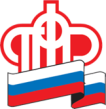 Отделение ПФР по Республике МордовияБолее 1000 пенсий по инвалидности оформлено беззаявительно с начала года в МордовииВ этом году страховая и социальная пенсии по инвалидности назначаются автоматически (без обращения в клиентскую службу ПФР и сбора каких-либо документов)  по данным Федерального реестра инвалидов и сведениям, имеющимся в распоряжении Пенсионного фонда.  В Мордовии с начала года выплаты в таком проактивном формате назначены 1129 инвалидам.  Решение о назначении страховой или социальной пенсии по инвалидности принимается на основании полученной от бюро медико-социальной экспертизы информации о признании гражданина инвалидом. Сведения рассматриваются в течение 5 рабочих дней, после чего гражданину направляется извещение о назначении пенсии по инвалидности в личный кабинет на портале госуслуг либо по почте.  Если раньше гражданин не получал никаких выплат от Пенсионного фонда, ему нужно выбрать способ доставки пенсии. Заявление о доставке можно подать онлайн на сайте ПФР (pfr.gov.ru), на портале госуслуг (gosuslugi.ru), в МФЦ, а также в клиентской службе Пенсионного фонда.  Гражданам, которые на момент установления инвалидности уже являлись получателями пенсии, например по старости, Пенсионный фонд  автоматически предоставляет ежемесячную денежную выплату, размер которой зависит от группы инвалидности, и набор социальных услуг, включающий лекарства и медицинские изделия, а также путевку и проезд в санаторий. Если инвалид не нуждается в этих услугах, он может полностью или частично получать набор денежными средствами.